Publicado en  el 22/12/2015 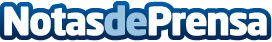 Paula Badosa y Nicola Kuhn firman un contrato de patrocinio con LaLiga y anuncian que competirán con EspañaAmbos tenistas han agradecido la intervención del Consejo Superior de Deportes para ayudarles a decidirse por representar a nuestro país | El taekwondista Joel González también se beneficiará del acuerdo suscrito hoy con la presencia del presidente del CSD, Miguel Cardenal
	El presidente del Consejo Superior de Deportes, Miguel Cardenal, junto al presidente de la Liga de Fútbol Profesional, han firmado hoy en Madrid el acuerdo por el que LaLiga patrocinará a los deportistas Joel González, Paula Badosa y Nicola Kuhn.Datos de contacto:Nota de prensa publicada en: https://www.notasdeprensa.es/paula-badosa-y-nicola-kuhn-firman-un-contrato_1 Categorias: Nacional Tenis Otros deportes http://www.notasdeprensa.es